OBJEDNÁVKOVÝ LIST 12 /17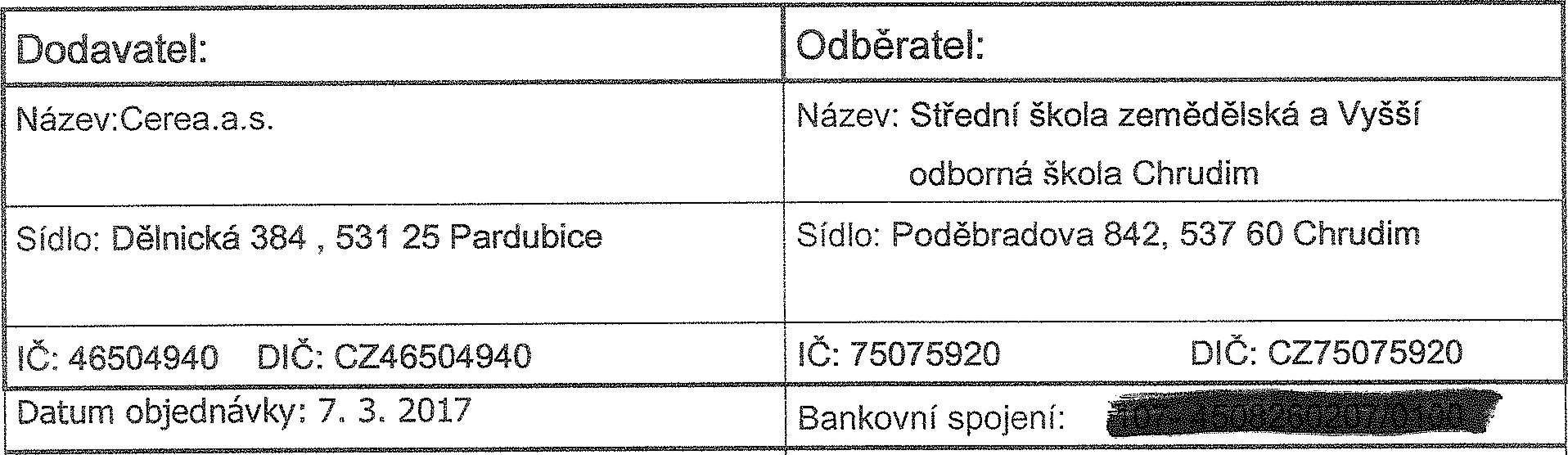 Bankovní spojení:Kontaktní osoba: Pravda Miroslav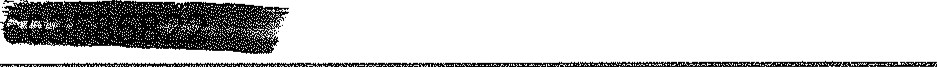 1) Specifikace zboží či služeb:Objednáváme u Vás 33 VJ řepky jarní DOKTRIN v celkové ceně 62700,00 Kč bez DPH,1) Specifikace zboží či služeb:Objednáváme u Vás 33 VJ řepky jarní DOKTRIN v celkové ceně 62700,00 Kč bez DPH,2) Forma fakturace:	převodním příkazem2) Forma fakturace:	převodním příkazem2) Místo a datum:V Chrudimi dne 7.3. 2017Potvrzuji plnění objednávky2) Místo a datum:V Chrudimi dne 7.3. 2017Potvrzuji plnění objednávky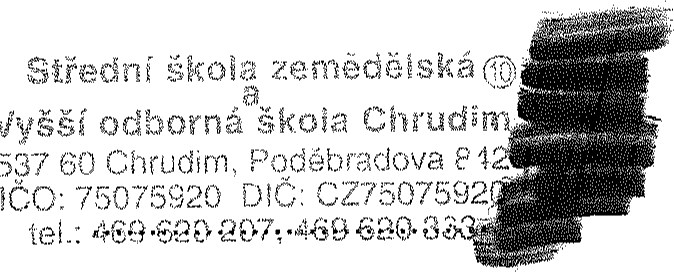 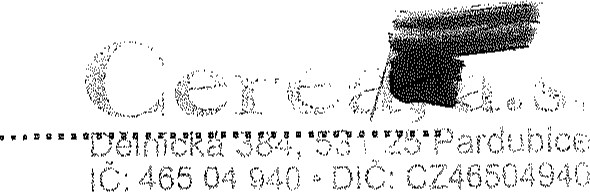 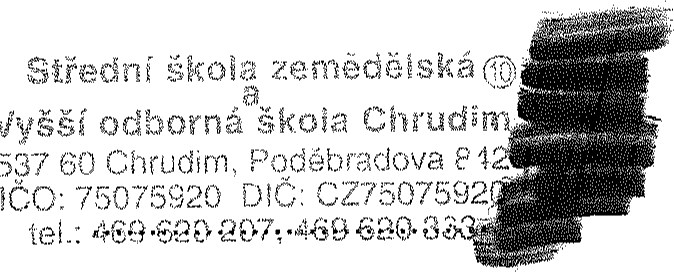 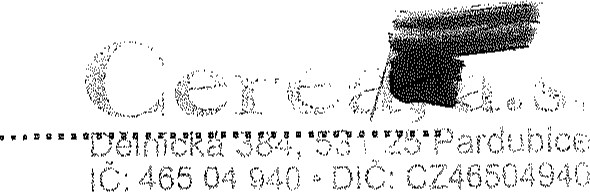 	dodavatel 	odběratel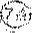 	dodavatel 	odběratel